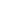 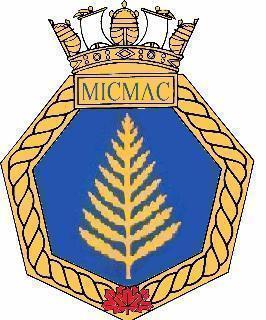 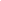 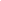 Fundraising: Halifax Branch is the sponsoring body for NLCC Mi’kmaq.  The branch is financially responsible for the corps.  NLCC Mi’kmaq and Halifax Branch do not receive any government funding to cover the costs associated with operating the corps.  All funding comes from fundraising and donations to the corps/branch.  In order to keep the program free for cadets and families, we rely on cadets and families to participate in fundraising activities.  We try to keep these to  a minimum but need to participate in several a year.Halifax Branch will be hosting an online auction at the end of April.  We ask that each cadet obtain at least one new item to donate to the auction.  Donation letters will be emailed home. Cadets can bring auction items in on Thursday evenings. All proceeds from the auction will go towards ensuring the program remains free for our youth. The auction will be hosted on Halifax Branch’s Facebook page:Halifax Branch - Navy League of Canada6 May  2023		King Charles III CoronationFlag Raising Ceremony and ReceptionGovernment House			Dress: Full uniform			Drop off: 9:45 am			Pick up: - 11:00 am7 May 2023		Battle of the Atlantic Ceremony			Point Pleasant ParkWe are limited on the number of cadets that can attend. We will be sending permission slips home to cadets that are attending.11 May 2023		Community Service Day			Long Lake Provincial Park			Dress: Work dress			Drop off: 6:30 pm			Pick up: 8:00 pm18 May 2023		Meet Our Corps Night			Hosted by Halifax Branch			Emmanuel Church Hall			Cadets and families from NLCC Mi’kmaq and RCSCC Nelson are invited to			attend this evening with members of the community.  It is a chance to show			our community our corps and program.D1. CORPS STRENGTHD2. CONTACTSSECTION A – DUTY DIVISIONDateActivityDress4 MayRegular TrainingCadets - work dressOfficers - work dress6 MayKing Charles III CoronationFlag Raising Ceremony and ReceptionGovernment HouseCadets - full uniformOfficers - full uniform7 May Battle of the Atlantic CeremonyPoint Pleasant ParkCadets - full uniformOfficers - full uniform11 MayCommunity Service DayLong Lake Provincial ParkCadets - work dressOfficers - work dress18 MayMeet Our Corps NightCadets - full uniformOfficers - summer dress25 May Regular TrainingHMCS ScotianCadets - work dressOfficers - work dressSECTION B - GENERALSECTION C – UPCOMING TRAINING & EVENTSSECTION D - ADMINISTRATIONCADETSOFFICERSCIVILIAN INSTRUCTORSMale2921Female1411Commanding Officer:Commanding Officer:SLT(NL) Rob Lavoierobertlavoie@navyleagueofcanada.orgExecutive OfficerTraining Officer:Executive OfficerTraining Officer:A/SLt(NL) Suzy Teubnernlccmicmac@gmail.comnlccmicmac@gmail.comAdministration Officer:Administration Officer:nlccmicmac@gmail.comStores OfficerDivisional OfficersInstructorsStores OfficerDivisional OfficersInstructorsA/SLt(NL)  Mathew SmithCI Joseph WhiteA/SLt(NL) Mathew SmithCI Liju Yuannlccmicmac@gmail.comArmy Cadet VolunteerArmy Cadet VolunteerMWO A SmithWebmaster:Webmaster: Erica SmithParent HelpersParent HelpersBranch PresidentBranch PresidentErica Smithericasmith@navyleagueofcanada.orgBranch TreasurerBranch TreasurerDanielle Desjardinsnavyleaguehfx@gmail.com